Коктебельского мудреца юные поэты,  художники, актрисы – те, кому суждено стать  впоследствии славой и гордостью молодой	 советской культуры…   Волошин и создавал свой Дом как «художественную колонию для поэтов, ученых и художников». И  благодаря своему хозяину Дом был и духовным центром Коктебеля, мощным магнитом,  притягивавшим к себе всех творческих,  мыслящих людей,  попавших в его «силовое поле».    Максимилиан Волошин был настоящим хранителем нашей культуры; благодаря ему, его таланту, его личности сохранен Дом Поэта, заповедным стал Карадаг,  понемногу к нам возвращается его  творческое наследие.Литература1. Волошин, М. Коктебельские берега[Текст] :стихи, рисунки, акварели, статьи /М. Волошин; Сост. З.Д. Давыдов. – Симферополь: Таврия, 1990. – 248 с.: ил.- (Дом Поэта).Наш   адрес:ул.  Энгельса  д.21пгт. Красногвардейскоетелефон:  2 -48 - 34Составил библиограф: Кубаткина, Е.МБУК «ЦБС» Красногвардейского р-на РК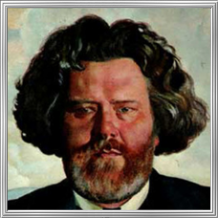 ЧТО   КОКТЕБЕЛЬ  БЕЗ  ВОЛОШИНАИВОЛОШИН БЕЗ КОКТЕБЕЛЯ ? 140 лет со дня рождения русского писателя п. Красногвардейское2017 г.Как в раковине малой — Океана
Великое дыхание гудит,
Как плоть её мерцает и горит
Отливами и серебром тумана,
А выгибы её повторены
В движении и завитке волны, —
Так вся душа моя в твоих заливах,
О, Киммерии  тёмная страна,
Заключена и преображена.                                (М. Волошин «Коктебель»)     Максимилиан Волошин — русский поэт, акварелист, художник-пейзажист и художественный критик, друг Марины Цветаевой и Сергея Эфрона, хранитель литературного богатства Коктебеля. 
      Имя  поэта,  художника,  литературного и художественного критика М. А. Волошина неразрывно связано с Крымом,  Киммерией,  Коктебелем. Здесь он прожил большую часть своей жизни, здесь были написаны его  знаменитые акварели, созданы лучшие его  стихотворения.         Что Коктебель без Волошина и Волошин  без Коктебеля? В Коктебеле, где он прожил большую и лучшую часть жизни. Где с необыкновенной для такого веса легкостью (про него говорили: «семь пудов мужской красоты») ходил по козьим тропам в своем неизменном белом балахоне и полынном венке на копне курчавых волос. Где принимал в своем знаменитом Доме (фактически первом в России доме творчества) по 600 человек за лето.         Через много лет Волошин вспоминал: «Коктебель не сразу вошел в мою душу: я постепенно осознал его,  как истинную родину моего духа.  И  мне понадобилось много лет  блужданий по берегам Средиземного моря, чтобы понять его красоту и единственность.   Первым, по – настоящему волошинским стихотворением  о Крыме  принято  считать написанное в 1904 году  стихотворение «Зеленый вал отпрянул – и  пугливо…» И это справедливо,  ведь только в 1907 году  появится цикл «Киммерийские  сумерки»  -  15 стихотворений,  - лучшее,  что написано  о пейзаже восточного Крыма в мировой поэзии.  Этот цикл создавался Волошиным в  время больших личных  переживаний:
Я иду дорогой скорбной в мой безрадостный Коктебель...По нагорьям терн узорный и кустарники в серебре.По долинам тонким дымом розовеет внизу миндальИ лежит земля страстная в черных ризах и орарях.Припаду я к острым щебням, к серым срывам размытых гор,Причащусь я горькой соли задыхающейся волны,Обовью я чобром, мятой и полынью седой чело.Здравствуй, ты, в весне распятый, мой    торжественный                                                                                             Коктебель!    В стихах этого цикла впервые перед читателем возникает  скорбная и величественная Киммерия. Древняя страна,  которую М. Волошин вывел из забвения и стал ее  певцом.  В стихах Волошина Киммерия жива памятью  о  своем  прошлом:Здесь был священный лес. Божественный гонец
Ногой крылатою касался сих прогалин.
На месте городов ни камней, ни развалин.
По склонам бронзовым ползут стада овец.

Безлесны скаты гор. Зубчатый их венец
В зелёных сумерках таинственно печален.
Чьей древнею тоской мой вещий дух ужален?
Кто знает путь богов — начало и конец?..    В этих  стихах четко прослеживается  осознанное Волошиным единство  истории и природы,  осуществленное в пейзажах  древней Земли, существующее в ее «снах»:Над зыбкой рябью вод встаёт из глубины
Пустынный кряж земли: хребты скалистых гребней,
Обрывы чёрные, потоки красных щебней —
Пределы скорбные незнаемой страны.

Я вижу грустные, торжественные сны —
Заливы гулкие земли глухой и древней,
Где в поздних сумерках грустнее и напевней
Звучат пустынные гекзаметры волны.И  поэт становится на многие годы голосом этой «глухой и древней» Земли и  заставляет всмотреться и вслушаться в этот мир. Всмотреться в природу его и  вслушаться в  историю, говорящую пейзажами Киммерии.  В  1910 году выходит первый сборник стихов М. Волошина. В нем  было много киммерийских стихов, но не было  стихов нового цикла «Киммерийская весна». Стихи этого цикла заметно отличаются от «Киммерийских сумерек». Здесь меньше исторических  образов Киммерии, а  больше реальных пейзажных образов  радостной природы:
Солнце! Твой родник
В недрах бьет по темным жилам.
Воззывающий свой лик
Обрати к земным могилам!
Солнце! Прикажи
Виться лозам винограда.
Завязь почек развяжи
Властью пристального взгляда!   В 1913 году Волошин  пристраивает к дому мастерскую,  а сверху дом завершает  квадратная «вышка». Дом  сразу становится центром  коктебельского пейзажа, и отныне Коктебель немыслим без него… Этот,  уже окончательный вариант дома стал  местом  рождения М. Волошина  - художника.  Художника  Киммерии. В  методе творчества М. Волошин  следовал Богаевскому, - работая не с натуры, а по «воображению», -  и создавал, по его словам, «музыкально – красочные композиции на темы  киммерийского пейзажа». В своей живописи Волошин оставался поэтом: часто тему художественной композиции давала ему стихотворная строка или  строфа,  вдруг зазвучавшая в природе.     В годы гражданской войны в творчестве Волошина происходит коренной сдвиг. Среди созерцательных лирических  стихов,  медным голосом набата зазвучали строки страстной гражданской поэзии.     Закончилась гражданская война. С 1923 года Дом Поэта постепенно оживает. Снова а Доме звучат  смех,  шутки, читаются стихи и доклады. Затаив дыхание, ловят каждое слово